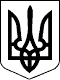 128 СЕСІЯ ЩАСЛИВЦЕВСЬКОЇ СІЛЬСЬКОЇ РАДИ7 СКЛИКАННЯРІШЕННЯ30.09.2020 р.                                         № 2587с. ЩасливцевеПро надання дозволу на розробку проекту землеустрою щодо відведення шляхом викупу земельних ділянок у с. Генічеська Гірка.Розглянувши заяви фізичних осіб громадян, щодо надання дозволів на розробку проектів землеустрою що до відведення у їх власність шляхом викупу земельних ділянок необхідних для обслуговування належних їм на праві приватної власності об’єктів нерухомого майна, та додані документи, враховуючи їх згоду на сплату авансових внесків в рахунок майбутньої ціни земельних ділянок, керуючись статтею 12, статтею 39, статтею 93, статтею 122, статтею 128, статтею 134, Земельного кодексу України та статтею 26 Закону України "Про місцеве самоврядування в Україні", сесія Щасливцевської сільської ради ВИРІШИЛА:1. Дати фізичній особі громадянину *** (РНОКПП – ***), дозвіл на розробку проекту землеустрою щодо відведення в його власність шляхом викупу земельної ділянки розташованої по вул. Набережна,*** в с. Генічеська Гірка Генічеського району Херсонської області, орієнтовною площею 0,0513 га., з цільовим призначенням - для будівництва та обслуговування будівель торгівлі (КВЦПЗ – 03.07.) із земель рекреаційного призначення, необхідної для обслуговування належного йому на праві приватної власності об’єкт нерухомого майна – Є Кафе (в Державному реєстрі речових прав на нерухоме майно – реєстраційний номер об’єкта нерухомого майна – ***, номер запису про право власності –***).2. Дати фізичній особі громадянці *** (РНОКПП – ***), дозвіл на розробку проекту землеустрою щодо відведення в її власність шляхом викупу земельної ділянки розташованої по вул. Набережна, *** в с. Генічеська Гірка Генічеського району Херсонської області, орієнтовною площею 0,04 га., з цільовим призначенням - для будівництва та обслуговування об’єктів рекреаційного призначення  (КВЦПЗ – 07.01.) із земель рекреаційного призначення, необхідної для обслуговування належного їй на праві приватної власності об’єкт нерухомого майна – Будиночків для відпочинку (в Державному реєстрі речових прав на нерухоме майно – реєстраційний номер об’єкта нерухомого майна – ***, номер запису про право власності – ***).3. Особам зазначеним у пунктах 1, 2 цього рішення замовити в землевпорядній організації, яка має відповідний дозвіл на виконання цих видів робіт, розробку проекту землеустрою щодо відведення вищезазначеної земельної ділянки в оренду. 4. Контроль за виконанням цього рішення покласти на Постійну комісію Щасливцевської сільської ради з питань регулювання земельних відносин та охорони навколишнього середовища.Сільський голова                                                                 В.ПЛОХУШКО